Candidate Membership Form HEnEx & EnExClearDate:    To: EnEx Admission Service	  110, Athinon Ave. 104 42 Athens, Greece  Tel: (+30) 210 33 66 548   E-mail: admission@enexgroup.gr For the Company, 
(Name of Legal Representative, Position, Signature)      (Company Stamp)ANNEX I: Authorization for Self-Billing ProcedureThe Company hereby irrevocably and for an unlimited time period authorizes EnExClear to issue all invoices for the Transactions in the HEnEx Power Spot Markets and/or HEnEx Natural Gas Trading Platform and/or for the Positions in the IPTO’s Balancing Market in accordance with the Self-Billing procedure of Article 8 par. 5 of L. 4308/2014 (Greek GAAP). The Company remains exclusively liable to ensure that the invoice is duly issued and remains exclusively liable for its legal (accounting, legal, tax, TIN, reporting) obligations. The Company hereby declares that all the information provided above (full trade name and distinctive title, seat, Commercial Registry No, TIN identification number & country) are accurate and up to date and commits to provide EnExClear with proof thereof as well as with any changes that may be effected in the future immediately and in any case prior to the issuance of an invoice by EnExClear through the Self-Billing procedure. Further, the Company hereby commits to provide EnExClear with all information necessary for the proper and accurate issuance of the invoice on its behalf.The Company hereby declares that the e-mail address  should be used by EnExClear for the delivery of invoices issued through the self-billing procedure and for any communication between the parties regarding the self-billing procedure. The Company commits to communicate any change of the declared e-mail address to EnExClear immediately and without delay.The company under the trade name  (full trade name and distinctive title) having its seat in  (address), with Commercial Registry No , with VAT identification number & country   (hereinafter ‘the Company’ or ‘the Applicant’), through its legal representative(s) (Authorized Signatory) , according to the attached legal documentation hereby applies for:With the submission of the application, the Applicant explicitly accepts the set of provisions of the Rulebook of the respective Market he applies for, as in force from time to time, as well as the relevant Decisions of EnExGroup and the competent supervising authority issued for the implementation of the respective Rulebook. The Applicant also explicitly commits to comply with all and any obligations arising from the relevant applicable Rulebook under its capacity as a Member at HEnEx and/or EnExClear. In addition, I the undersigned hereby already by virtue of submission of the present F1-1 onboarding form acknowledge that legalization issues may arise in the context of the F1-4 onboarding form and declare that the Company will provide all and any respective legalization documents to this respect as well.              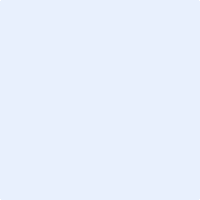 